							Проект оприлюднено __.___.2019Сумська міська радаВиконавчий комітетРІШЕННЯвід                           №              	З метою підвищення якості надання послуг з перевезення пасажирів, забезпечення належного обліку фактично наданих транспортних послуг міським пасажирським транспортом, враховуючи підсумки діяльності  робочої групи з питань реалізації повноважень виконавчих органів Сумської міської ради у сфері автоматизованої системи обліку оплати проїзду в міському пасажирському транспорті незалежно від форм власності (протокол № 4 від 04.07.19 р.), відповідно до Законів України «Про автомобільний транспорт», «Про міський електричний транспорт» та «Про внесення змін до деяких законодавчих актів України щодо впровадження автоматизованої системи обліку оплати проїзду в міському пасажирському транспорті», керуючись підпунктом 1 пункту «а» статті 27 та пунктом першим частини другої статті 52 Закону України «Про місцеве самоврядування в Україні», виконавчий комітет Сумської міської ради:ВИРІШИВ:Внести на розгляд Сумської міської ради питання «Про міську цільову програму автоматизованої системи обліку оплати проїзду в міському пасажирському транспорті на території Сумської міської об’єднаної територіальної громади на 2020-2022 роки».Доручити відділу транспорту, зв’язку та телекомунікаційних послуг Сумської міської ради (Яковенко С.В.) підготувати відповідний проект рішення на розгляд Сумської міської ради.Організацію виконання цього рішення покласти на заступника міського голови з питань діяльності виконавчих органів ради згідно із розподілом обов’язків.Міський голова								       О.М. ЛисенкоЯковенко, 700-667Розіслати:  Яковенку С.В., Однорогу В.Л., Липовій С.В., Масік Т.О., Костенко О.А., Журбі О.І.                            Додаток 1до рішення виконавчого комітету       від                                №     Міська цільова програма автоматизованої системи обліку оплати проїзду в міському пасажирському транспорті на території Сумської міської об’єднаної територіальної громади на 2020-2022 рокиПрограма представляє собою комплекс заходів з розробки та поетапного впровадження в міському пасажирському транспорті на території Сумської міської об’єднаної територіальної громади автоматизованої системи обліку оплати проїзду (далі – АСООП) з використанням безконтактних транспортних карток. Оплату за проїзд за допомогою безконтактних транспортних карток планується впровадити для використання усіма пасажирами. Для пасажирів пільгових категорій планується введення персоніфікованих безконтактних карток. АСООП передбачає застосування обладнання, пристроїв та програмного забезпечення, за системної роботи яких буде можливим формування даних щодо кількості здійснених поїздок кожним пасажиром чи окремої їх категорії за будь-який визначений проміжок часу тощо. У зв’язку із цим, в перспективі забезпечуватиметься можливість використання додаткових інструментів для аналізу сфери міського пасажирського транспорту. Реалізація програми планується в чотири етапи, опис яких наведено нижче.Під час реалізації першого етапу програми (протягом 2020-2021 рр.) міською владою буде виконано ряд заходів організаційно-нормативної підтримки, спрямованих на залучення оператора АСООП (інвестора), створення передумов для впровадження автоматизованої системи, а також забезпечення організаційної підтримки та популяризації проекту. На другому етапі (2021 р.) планується виготовлення електронних квитків. За основу для розрахунку вартості емісії (виготовлення) безконтактних  карток для пільгової категорії пасажирів взято кількість осіб, що мають право на пільговий проїзд та перебувають на обліку в ЄДАРП на 01.09.19 (67097 чол.) та орієнтовну вартість безконтактної персоніфікованої картки (27 грн.). За основу для розрахунку вартості емісії (виготовлення) безконтактних карток для платних пасажирів взято кількість платних пасажирів (195431 чол.) та орієнтовну вартість безконтактної картки (21 грн.). Кількість платних пасажирів розраховано як різницю між кількістю наявного населення в м. Суми на 01.06.2019 (статистична інформація - 262528 осіб) та кількістю осіб, що мають право на пільговий проїзд та перебувають на обліку в ЄДАРП на 01.09.19 (67097 чол.) Протягом третього етапу (2021-2022 рр.) передбачається впровадження АСООП в міському комунальному транспорті, на четвертому етапі (2022 р.) – у міському приватному транспорті. Терміни поетапного впровадження АСООП в міському та комунальному та приватному транспорті можуть бути відкориговані за домовленістю з інвестором. 1.1. Паспорт Програми 	ї1.2. Ресурсне забезпечення ПрограмиФінансування Програми здійснюється за рахунок коштів інвестора, коштів населення та коштів бюджету Сумської міської об’єднаної територіальної громади (додаток 2 до Програми).Обсяг коштів, що спрямовуються на виконання цієї Програми визначається на певний бюджетний період під час складання проекту бюджету Сумської міської об’єднаної територіальної громади.2. Визначення проблеми	Діюча система оплати проїзду в міському пасажирському транспорті належить до першої генерації систем оплати, що базується на використанні готівкових коштів та паперових квитків, і на сьогодні не відповідає потребам сьогодення. Основними недоліками такої системи оплати проїзду є: - неможливість отримання детальних статистичних даних про пасажиропотоки для формування оптимальних розкладів руху, маршрутів  руху, формування економічно-обґрунтованих розрахунків тарифів на транспортні послуги тощо; 	- неможливість точного обліку транспортних послуг, що надаються пільговим категоріям пасажирів. Наразі єдиним критерієм, що дозволяє департаменту соціального захисту населення Сумської міської ради здійснювати відшкодування витрат комунальному перевізникові за перевезення пільгової категорії пасажирів є затверджені коефіцієнти співвідношення кількості безплатно перевезених пасажирів до платних;- значні експлуатаційні витрати на організацію та контроль збору виручки (за офіційними даними в Україні на організацію збору плати за проїзд та реалізацію контролю підприємства витрачають близько 25 % від доходу);- незручність для пасажирів, зокрема, у зв'язку з використання різних видів проїзних квитків у різних перевізників;- неможливість реалізації гнучкої тарифної політики через брак автоматизованих пристроїв перевірки квитків;- зловживання з боку перевізника під час оплати за проїзд готівкою.	Таким чином, Програма спрямована на розв’язання зазначених вище проблем.3. Мета ПрограмиМетою Програми є:- впровадження єдиної системи обліку оплати проїзду на всіх видах міського пасажирського транспорту Сумської міської ОТГ як ефективного інструмента управління процесом перевезення пасажирів, що створює передумови для автоматизації збору виручки у міському транспорті та обліку кількості перевезених пасажирів, в тому числі і пільгових категорій. 4. Напрями діяльності (підпрограми) та завдання ПрограмиНапрями діяльності, завдання та заходи Програми наведено в додатку 3 до Програми.5. Завдання Програми	Завдання Програми спрямовані на досягнення мети Програми (додаток 4 до Програми). 36. Критерії оцінки ефективності виконання заходів програми (результативні показники)Результативні показники викладені у додатку 5 до Програми.7. Очікувані результатиОчікуваними результатами від виконання Програми є:●	підвищення прозорості та точності обліку фактично наданих послуг з перевезення пасажирів, в тому числі і пільгових категорій;●	наявність повної, достовірної та деталізованої інформації про виконану транспортну роботу для вирішення задач аналізу і планування пасажирських перевезень, формування тарифів на транспортні послуги;●	мінімізація можливості використання фальшивих засобів оплати проїзду;●	зменшення витрат на організацію та контроль збору виручки;●	підвищення економічних показників роботи перевізника;●	зручність у користуванні пасажирами транспортними послугами;●	запровадження гнучкої тарифної політики оплати проїзду;●	оптимізації маршрутної мережі міста на основі аналізу пасажиропотоку; ●	поступове виведення з обігу готівки в транспортних засобах.Примірні вигоди та витрати відображені в таблиці, що наведена нижче.Вигоди та витратиНачальник відділу транспорту, зв’язку та телекомунікаційних послуг Сумської міської ради					С.В. ЯковенкоЛИСТ ПОГОДЖЕННЯ до проекту рішення виконавчого комітету Сумської міської ради«Про внесення на розгляд Сумської міської ради питання «Про міську цільову програму автоматизованої системи обліку оплати проїзду в міському пасажирському транспорті на території Сумської міської об’єднаної територіальної громадина 2020-2022 роки»»Начальник відділутранспорту, зв’язку та телекомунікаційних послуг	С.В. ЯковенкоДиректор департаменту соціального захисту 	Т.О. МасікнаселенняНачальник відділу протокольної роботи та контролю	Л.В. МошаНачальник правового управління	О.В. ЧайченкоЗаступник міського голови з питань діяльності виконавчих органів ради	О.І. ЖурбаНачальник відділу бухгалтерського обліку та звітності – головний бухгалтер				О.А. КостенкоДиректор департаменту фінансів, економіки та інвестицій Сумської міської ради				С.А. Липова5Заступник міського голови, керуючийсправами виконавчого комітету	С.Я. ПакСекретар Сумської міської ради					А.В. БарановПроект рішення підготовлений з урахуванням вимог Закону України «Про доступ до публічної інформації» та Закону України «Про захист персональних даних».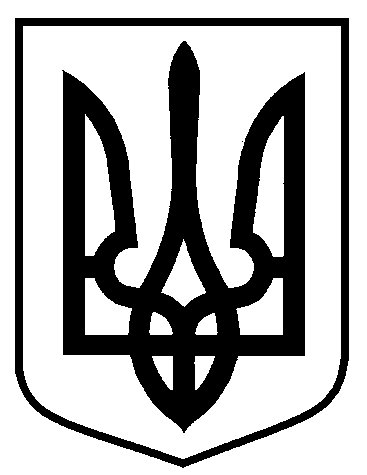 Про внесення на розгляд Сумської міської ради питання «Про міську цільову програму автоматизованої системи обліку оплати проїзду в міському пасажирському транспорті на території Сумської міської об’єднаної територіальної громади на 2020-2022 роки»1. Ініціатор розробки програмиВиконавчий комітет Сумської міської ради2. Розробник програмиВиконавчий комітет Сумської міської ради (відділ транспорту, зв’язку та телекомунікаційних послуг Сумської міської ради)3. Співрозробники програмиВиконавчий комітет Сумської міської ради (відділ бухгалтерського обліку та звітності Сумської міської ради)4. Відповідальні виконавці програмиКомунальне підприємство Сумської міської ради «Електроавтотранс», Департамент соціального захисту населення Сумської міської ради виконавчий комітет Сумської міської ради (відділ транспорту, зв’язку та телекомунікаційних послуг Сумської міської ради, відділ бухгалтерського обліку та звітності Сумської міської ради), перевізники м. Суми (юридичні особи та фізичні особи-підприємці), населення міста5. Термін реалізації програми2020-2022 роки5.1.Етапи виконання програмиІ етап 2020-2021 рр.ІІ етап 2021 р.ІІІ етап 2021-2022 рр.ІV етап 2022 р.6. Перелік бюджетів, які беруть участь у виконанні програмиБюджет Сумської міської об’єднаної територіальної громади, кошти інших джерел (кошти інвестора, кошти населення міста)7. Загальний обсяг фінансових ресурсів, необхідних для реалізації програми, усього, у тому числі:40 871,30 тис. грн.8.1. коштів державного бюджету 0,00 тис. грн.8.2. коштів обласного бюджету 0,00 тис. грн.8.3. коштів Сумської міської ОТГ1 865,60 тис. грн.8.4. коштів інших джерел (кошти інвестора, кошти населення)39 005,70 тис. грн.ВигодиВитратиСфера інтересів місцевої владиСфера інтересів місцевої владиНалагоджена система обліку перевезених пасажирів та оплати проїзду у сфері міських пасажирських перевезеньВиготовлення пільгових е-квитків (персоніфікованих безконтактних карток) за рахунок коштів бюджету Сумської міської об’єднаної територіальної громадиПланування витрат міського бюджету на компенсаційні виплати за перевезення пільгових категорій пасажирів на підставі достовірної інформації про надані послугиВиготовлення пільгових е-квитків (персоніфікованих безконтактних карток) за рахунок коштів бюджету Сумської міської об’єднаної територіальної громадиСфера інтересів суб’єктів господарюванняСфера інтересів суб’єктів господарюванняЗменшення витрат на організацію та контроль збору виручки Оплата вартості послуг інвестора (Оператора АСООП)Підвищення економічних показників роботи Оплата вартості послуг інвестора (Оператора АСООП)Скорочення витрат на виготовлення проїзних квитків за рахунок довшого терміну служби безконтактних картокОплата вартості послуг інвестора (Оператора АСООП)Сфера інтересів громадянСфера інтересів громадянГнучка система оплати проїзду, що передбачає застосування системи знижокДля платної категорії пасажирів:- витрати на придбання безконтактних карток;- оплата вартості транспортних послугДля пільгової категорії пасажирів: безоплатність отримання пільгових е-квитків (персоніфікованих безконтактних карток)Для платної категорії пасажирів:- витрати на придбання безконтактних карток;- оплата вартості транспортних послугПокращення якості роботи міського пасажирського транспорту та зручність у користуванні транспортними послугами (за рахунок економії на оплаті проїзду, оптимізації завантаженості транспортних засобів на основі аналізу даних про пасажиропотік шляхом перерозподілу наявного рухомого складу в години пік, зручного способу оплати проїзду на основі сучасних технологій)Для платної категорії пасажирів:- витрати на придбання безконтактних карток;- оплата вартості транспортних послуг